9108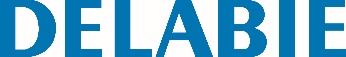 Настенный аварийный душАртикул: 9108 Технические характеристикиАварийный душ настенный встраиваемый с ручным управлением включает :Морозостойкую систему.Круглая душевая головка Ø  250 мм из противоударногозеленого АБС- пластика.                                                                                             Быстрое открытие/закрытие при повороте никелированных латунных клапанов на 1/4 оборота.                                                                  Для пуска  потянуть рычаг за треугольную рукоятку.                      Вода не перестает течь при отпускании рукоятки.                          Для остановки подачи воды поднять рычаг.                                                 Расход 70 л/мин. при статическом давлении 1 бар (120 л/мин. при статическом давлении 3 бара).Подвод воды F1".                                                                                                               Труба из оцинкованной стали с серым эпоксидным покрытием. Рычаг с треугольной рукояткой из латуни с зеленым эпоксиднымпокрытием. Стандартная сигнальная вывеска "душ 1-ой помощи" входит в комплект.Установка через стену, встраиваемый подвод или монтаж наподвесной потолок (предусмотреть угловой отвод 1" и зажимноекольцо).Гарантия 10 лет.